2019 Yliopistojen Varhaiskasvatuksen opettajan koulutukseen hakeneet, aloituspaikat ja hakijat / paikka.Lähde: Opetushallitus / Ylen uutinen 11.7.2019: Katso, mistä yliopistojen opiskelupaikoista kilpailtiin kovimmin – Maria Korpela pääsi ensiyrityksellä lääkikseen, vaikka todistuksessa ei ole laudatureja: https://yle.fi/uutiset/3-10863721 2015-2018 yliopistojen lastentarhanopettajan koulutukseen hakeneet, aloittaneet ja aloituspaikatTiedot perustuvat Vertikal Oy:n keräämiin Vipunen-tietopalvelusta saatuihin tietoihin. Muutaman yliopiston kohdalla tiedot on poimittu erikseen. 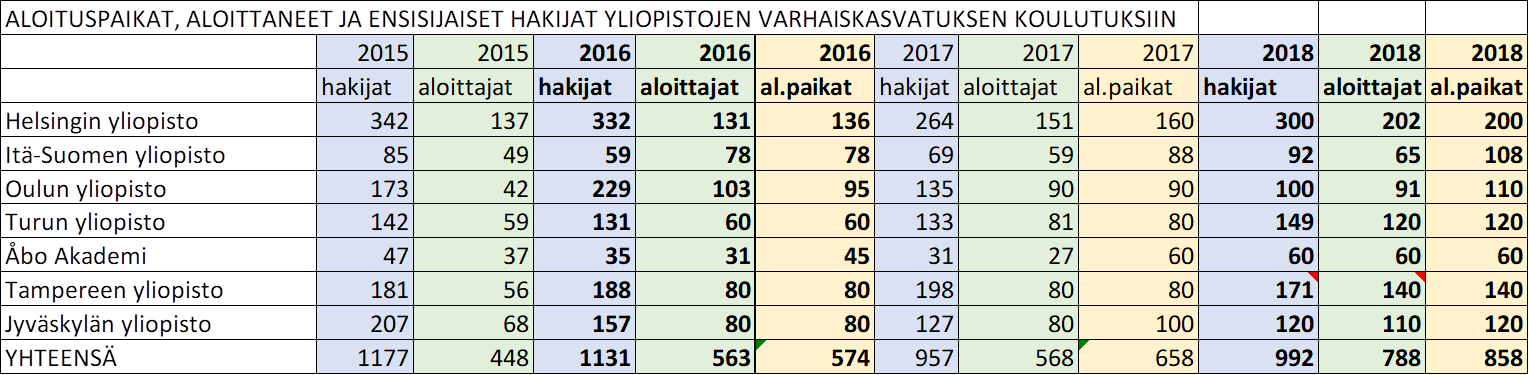 HakukohdeHakijatPaikatHakijat / paikkaVarhaiskasvatuksen opettaja, kasvat.tieteen kand.: Helsingin yo, Helsinki2371741.4Varhaiskasvatus, kasvatustieteiden tutkinto-ohjelma, kasvatust. kand. Tampereen yo1381001.4Varhaiskasvatuksen opettajan kandidaattiohjelma ja varhaiskasvatuksen maisteriohjelma, kasvatust. kand. ja maist.: Jyväskylän yo1141051.1Varhaiskasvatuksen opettajan tutkinto-ohjelma, kasvatust. kand.: Turun yo, Rauma1121200.9Varhaiskasvatus, opetus- ja kasvatusalan tutkinto-ohjelma: kasvatust. kand. ja maist.: Oulun yo104901.2Varhaiskasvatuksen opettaja, kasvatustiet. kand. Itä-Suomen yo, Joensuu821080.8